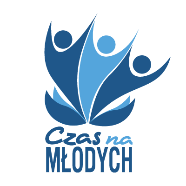 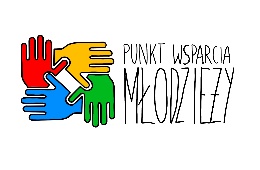 Załącznik 1....................................................     pieczęć instytucji szkoleniowejPROGRAM    SZKOLENIA1. Nazwa szkolenia: …………………………………………………………………………………………………………………….……………………………………………………………………………………………………………………….…………………………………………………………………………………………………………………………...........................................…….…2. Czas trwania i sposób organizacji szkolenia:…………………………………………………………………………………………………………………….……………………………………………………………………………………………………………………….……………………………………………………………………………………………………………………….…………………………………………………………………...................................................................................................................................……………3. Wymagania wstępne dla uczestników szkolenia:…………………………………………………………………………………………………………………….……………………………………………………………………………………………………………………….……………………………………………………………………………………………………………………….………………………………………………………………………………...................................................................................................................................…………………………………………………………………………………………………………………………...............…………………………………………………………………………………………………………………….………………4. Cele szkolenia ujęte w kategoriach efektów uczenia się z uwzględnieniem wiedzy, umiejętności i kompetencji społecznych:…………………………………………………………………………………………………………………….……………………………………………………………………………………………………………………….……………………………………………………………………………………………………………………….………………………………………………………………………………...................................................................................................................................…………………………………………………………………………………………………………………….……………………………………………………………………………………………………………………….……………………………………………………………………………………………………………………….……………………………………………………………………………………………………………………………………………………………….……………………………………………………………………………………………………..................................................................…………………………………………………………………………….............................................................................…………………………………………………………………………………………………………………….……………………………………………………………………………………………………..................................................................5. Plan nauczania (określenie tematów zajęć edukacyjnych, wymiar zajęć z uwzględnieniem części teoretycznej  
i praktycznej):………………………………………………………………………………………………………….……………………………………………………………………………………………………………………….……………………………………………………………………………………………………………………….…………………………………………………………………………………………...................................................................................................................................…………………………………………………………………………………………………………………….……………………………………………………………………………………………………………………….……………………………………………………………………………………………………………………….………………………………………………………………………………...................................................................................................................................…………………………………………………………………………………………………………………….……………………………………………………………………………………………………………………….……………………………6. Opis treści – kluczowe punkty szkolenia w zakresie poszczególnych zajęć edukacyjnych:…………………………………………………………………………………………………………………….……………………………………………………………………………………………………………………….……………………………………………………………………………………………………………………….………………………………………………………………………………...................................................................................................................................……………………………………………………………………………………………………………………….……………………………………………………………………………………………………………………….……………………………………………………………………………………………………………………….……………………………………………………………………………...................................................................................................................................……………………………………………………………………………………………………………………….……………………………………………………………………………………………………………………….…………………………7. Wykaz literatury oraz niezbędnych środków i materiałów dydaktycznych:…………………………………………………………………………………………………………….……………………………………………………………………………………………………………………….……………………………………………………………………………………………………………………….………………………………………………………………………………………...................................................................................................................................…………………………………………………………………………………………..........................................................8. Przewidziane sprawdziany i egzaminy:………………………………………………………………………………………………………………….……………………………………………………………………………………………………………………….……………………………………………………………………………………………………………………….…………………………………………………………………………………..................................................................................................................................